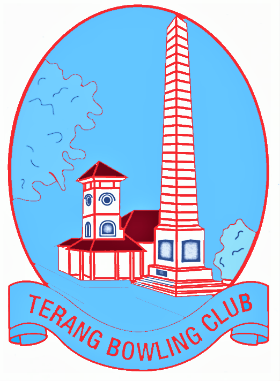 TERANG BOWLING  CLUBThe Terang Bowling Club Committee invite you to enter a team in our:Margaret Sumner (OAM)  Memorial Fours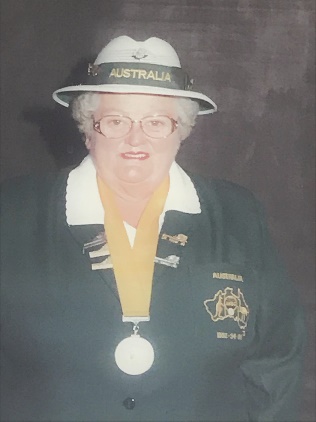 Friday, 16th February 2024.2 games of 8 ends before lunch & 2 games of 8 ends after lunch10 a.m. start. (played under Vic Bowls rules)Lunch and afternoon tea provided.Entry fee $100.00 per team.Entries close Monday, 12/2/2024.To enter please contact:Roslyn Ross: Ph. 0407886870or Email: ross.roslyn.r@gmail.comAddress: 33 Bolivar Street, Terang. 3264.